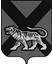 ТЕРРИТОРИАЛЬНАЯ ИЗБИРАТЕЛЬНАЯ КОМИССИЯ ХАНКАЙСКОГО РАЙОНАР Е Ш Е Н И Е16.01.2020 		                   с. Камень-Рыболов	                          № 168/564О работе территориальной избирательной комиссии Ханкайского района за 2019 годВ соответствии со статьей 26 Федерального закона «Об основных гаран-тиях избирательных прав и права на участие в референдуме граждан Рос-сийской Федерации», статьей 27 Избирательного кодекса Приморского края, заслушав председателя территориальной избирательной комиссии Ханкайс-кого района О.В. Гурулеву, территориальная избирательная комиссия Хан-кайского района РЕШИЛА:         1. Утвердить отчет о работе территориальной избирательной комиссии Ханкайского района за 2019 год (прилагается).         2. Разместить настоящее решение на официальном сайте органов мест-ного самоуправления Ханкайского муниципального района в разделе «Тер-риториальная избирательная комиссия».Председатель комиссии                                                                    О.В. ГурулеваСекретарь комиссии                                                                         А.М. Иващенко                                                                            Приложение  к решению территориальной                                                                       избирательной комиссии                                                                      Ханкайского района                                                                       от 16.01.2020 № 168/564ОТЧЕТ
о работе территориальной избирательной комиссииХанкайского района за 2019 год        Основными направлениями деятельности комиссии в 2019 были:- оказание правовой, методической, информационной, организационно-технической помощи участковым избирательным комиссиям в подготовке и проведении дополнительных выборов депутатов Думы Ханкайского муниципального района пятого созыва по одномандатным избирательным округам   № 4 и № 7;       - осуществление на территории Ханкайского муниципального района контроля за соблюдением избирательных прав и права на участие в референдуме граждан Российской Федерации при подготовке и проведению выборов, рассмотрение жалоб на решения и действия (бездействие) участковых избирательных комиссий и их должностных лиц;- контроль за соблюдением законодательства Российской Федерации при внесении изменений в состав участковых избирательных комиссий и дополнительном формировании резерва составов участковых избирательных ко-миссий;- взаимодействие с местными отделениями политических партий в Ханкайском муниципальном районе по вопросам их участия в избирательных кампаниях, оказание методической и консультативной помощи политическим партиям в вопросах практического применения законодательства Российской Федерации о выборах, постановлений и иных нормативных актов Центральной избирательной комиссии Российской Федерации, решений Избирательной комиссии Приморского края;- взаимодействие с органами государственной власти и органами местного самоуправления по вопросам оказания содействия избирательным комиссиям в реализации их полномочий по подготовке и проведению выборов, обеспечении прав отдельной категории граждан (инвалидов);- взаимодействие с правоохранительными органами по вопросам обеспечения законности и обеспечения общественного порядка в период подготовки и проведения выборов;- контроль за осуществлением регистрации (учета) избирателей, участников референдума, составлением и уточнением списков избирателей на территории Ханкайского муниципального района;- обучение составов участковых избирательных комиссий и граждан, зачисленных в резерв составов участковых избирательных комиссий по повышению правовой культуры избирателей, мониторингу и совершенствованию избирательных технологий в Российской Федерации;- взаимодействие со средствами массовой информации в целях обеспечения открытости и гласности избирательных процедур в Ханкайском муниципальном районе;- уточнение персональных данных членов участковых избирательных комиссий и лиц, зачисленных в резервы составов участковых избирательных комиссий;- обеспечение размещения на сайте Ханкайского района информации о деятельности территориальной избирательной комиссии Ханкайского района.За год было подготовлено и проведено 38 заседание, на котором были рассмотрены все запланированные вопросы и принято 117 решений. Все члены комиссии принимали активное участие в работе комиссии.        В период подготовки и проведения выборов комиссией и аппаратом ТИК оказывалась методическая и организационно-техническая помощь участковым комиссиям по оформлению решений, копированию документов и др.Было проведено 2 обучающих семинара для председателей, заместителей, секретарей участковых избирательных комиссий и операторов специального программного обеспечения для изготовления протоколов участковой комиссии об итогах голосования с машиночитаемым кодом участковых избирательных комиссий избирательных участков № 2904, № 2908, № 2914.        По вопросам оказания содействия участковым избирательным комиссиям в реализации их полномочий по подготовке и проведению выборов, обеспечении прав отдельной категории граждан комиссией осуществлялось взаимодействие с органами государственной власти и органами местного самоуправления. По вопросам обеспечения законности и обеспечения общественного порядка в период подготовки и проведения выборов комиссией осуществлялось взаимодействие с правоохранительными органами. Дежурство сотрудниками осуществлялось в течение 3 дней, замечаний к их работе от участковых комиссий не поступало. За 2019 год жалоб на решения и действия (бездействие) ТИК и участковых избирательных комиссий и их должностных лиц в ТИК не поступало.        Обучение членов участковых избирательных комиссий по повышению правовой культуры избирателей, мониторингу и совершенствованию избирательных технологий в Российской Федерации было продолжено в 2019 году. Обучение проходило согласно плану, утвержденному решением ТИК от 11.01.2019 № 130/448. Обучение проходило в виде самостоятельной подготовки и семинаров. В октябре и ноябре члены УИК и зачисленные в резерв составов УИК принимали участие в тематических занятиях по актуальным вопросам избирательного права и избирательного процесса, деятельности избирательных комиссий, проводимых ЦИК РФ в режиме вебинаров на канале «Просто о выборах» видеохостинга «YouTube», а председатели, заместители и секретари УИК № 2904, № 2908 и № 2914, принимавшие участие в дополнительных выборах, приняли участие в дистанционном обучении избирательных комиссий в рамках подготовки к проведению выборов в единый день голосования 8 сентября 2019 года, проведенном ЦИК РФ (вебинар на канале «Просто о выборах»).В течение года председатель ТИК принимала участие во всех семинарах-совещаниях, проводимых Избирательной комиссией Приморского края.В целях обеспечения открытости и гласности избирательных процедур в Ханкайском муниципальном районе ТИК осуществляла взаимодействие со средствами массовой информации. В 2019 году во время дополнительных выборов депутатов Думы Ханкайского муниципального района пятого созыва по одномандатным избирательным округам  № 4 и № 7 в газете «Приморские зори» и (или) в сети Интернет на странице ТИК на сайте органов местного самоуправления Ханкайского муниципального района были размещены требуемые законодательством решения комиссии и итоги выборов.В 2019 году комиссией была продолжена работа по приему граждан, расписание приема было размещено на информационном стенде, расположенном в здании Администрации района на втором этаже, и странице ТИК на официальном сайте органов местного самоуправления Ханкайского муниципального района. В течение всего года комиссией проводилась работа по приведению в соответствие нормативно-правовой базы ТИК в связи с внесением изменений в законодательные акты.Весь год проводилась работа по уточнению и приведению в соответствие сведений и персональных данных членов участковых избирательных комиссий и лиц, зачисленных в резерв, июне и декабре была проведена проверка членов участковых избирательных комиссий и лиц, зачисленных в резерв, на предмет наличия неснятой и непогашенной судимости, а также привлечения в судебном порядке к административной ответственности за нарушение законодательства о выборах и референдумах. По итогам июньской проверки никто из членов УИК и лиц, зачисленных в состав резерва УИК, не имел ограничений, предусмотренных подпунктом «н» пункта 1 статьи 29 Федерального закона «Об основных гарантиях избирательных прав и права на участие в референдуме граждан Российской Федерации», по результатам декабрьской проверки было принято решение об исключении из состава резерва одного человека.В период подготовки дополнительных выборов депутатов Думы Ханкайского муниципального района пятого созыва по одномандатным избирательным округам № 4 и № 7 членами ТИК и работниками аппарата комиссии проводились консультации с кандидатами в депутаты по вопросам избирательного законодательства.  С 1 марта по 16 апреля в Ханкайском муниципальном районе территори-альной избирательной комиссией совместно с Управлением народного образования и МБУ «Библиотечно-музейный центр» проводились мероприятия, посвященные Дню молодого избирателя, согласно плану, утвержденному решением ТИК от 24.02.2019 № 131/449.Во всех школах района и филиале агропромышленного колледжа прошли тематические классные часы, на которых ребята познакомились с основами избирательного права. Прошли встречи с председателями участковых избирательных комиссий, которые рассказали ребятам о месте и роли участковых избирательных комиссий в системе избирательных комиссий в Российской Федерации. В сельских и школьных библиотеках были оформлены стенды и книжные выставки. В этом году впервые принимали участие в мероприятиях и ребята из учреждений дополнительного образования. В проведенных мероприятиях приняли участие 34 студента колледжа и 863 школьника, что составляет 38,53% от числа школьников района. Все проводимые мероприятия были направлены на повышение уровня информированности учащихся по вопросам избирательного права, воспитания чувства гражданственности, патриотизма, долга.Активное участие в данных мероприятиях приняли члены участковых комиссий избирательных участков: Бондарева О.С. - председатель УИК         № 2901, Костенко Т.П. - председатель УИК № 2904, заместитель председателя УИК № 2906 Рыжих О.Ф. и член комиссии Имшинецкая Е.Е., Федюченко И.А. - председатель УИК № 2907, члены УИК № 2910: Бибик Л.М. - председатель комиссии, Пакунова И. Г. - заместитель председателя и секретарь комиссии Селиванова В.М., Воловик Е.Б. - председатель УИК № 2912, Аксютина О.В. - председатель УИК № 2915 и Губатова Н.М. - секретарь, председатель УИК   № 2916 Воронова Е.А., председатель УИК № 2917 И.В. Маленко, пред-седатель УИК № 2919 Осадчая Л.В. и Теслина С.Н. - секретарь комиссии, председатель УИК № 2922 Волгунина Т.А., заместитель Г.В. Волокитина и секретарь Воробьева М.А., Меновщикова О.В. - председатель УИК № 2924 и секретарь комиссии Волкова Т.Б., Бабинцева О.Ю. - председатель УИК          № 2925, Теплова А.А. - председатель УИК № 2927.